GRUPO 2curvap1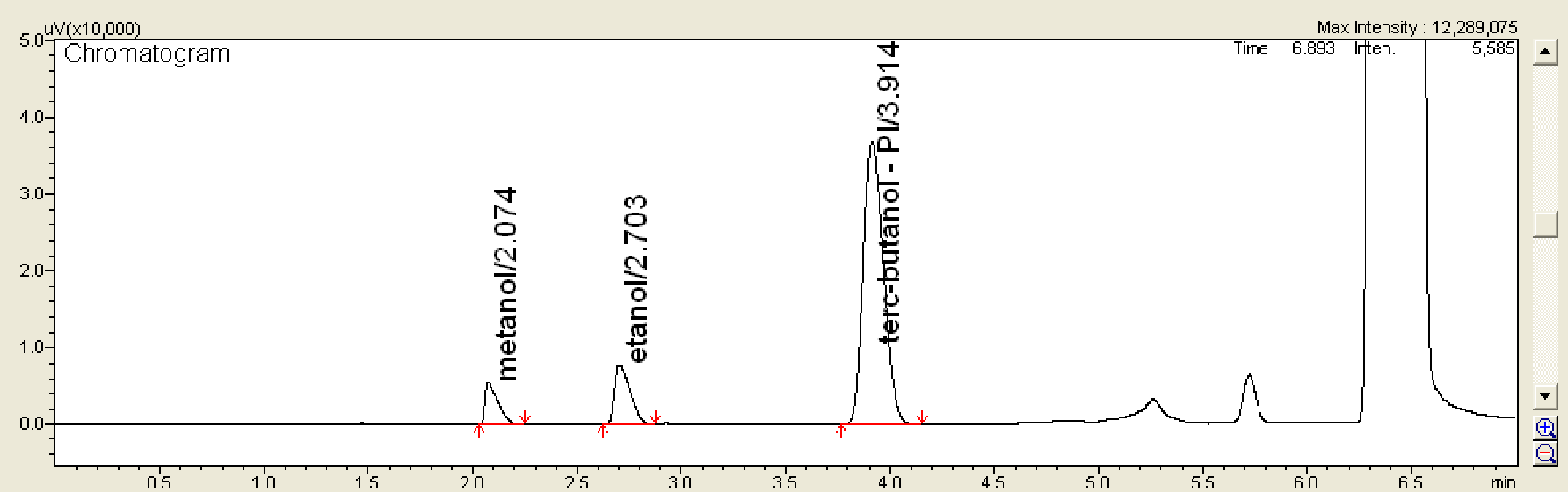 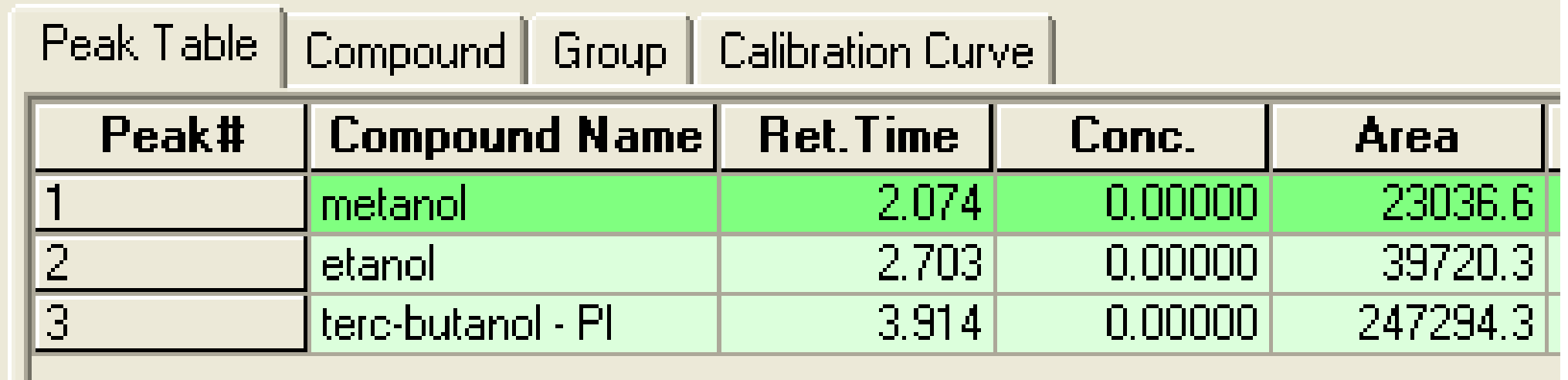 P2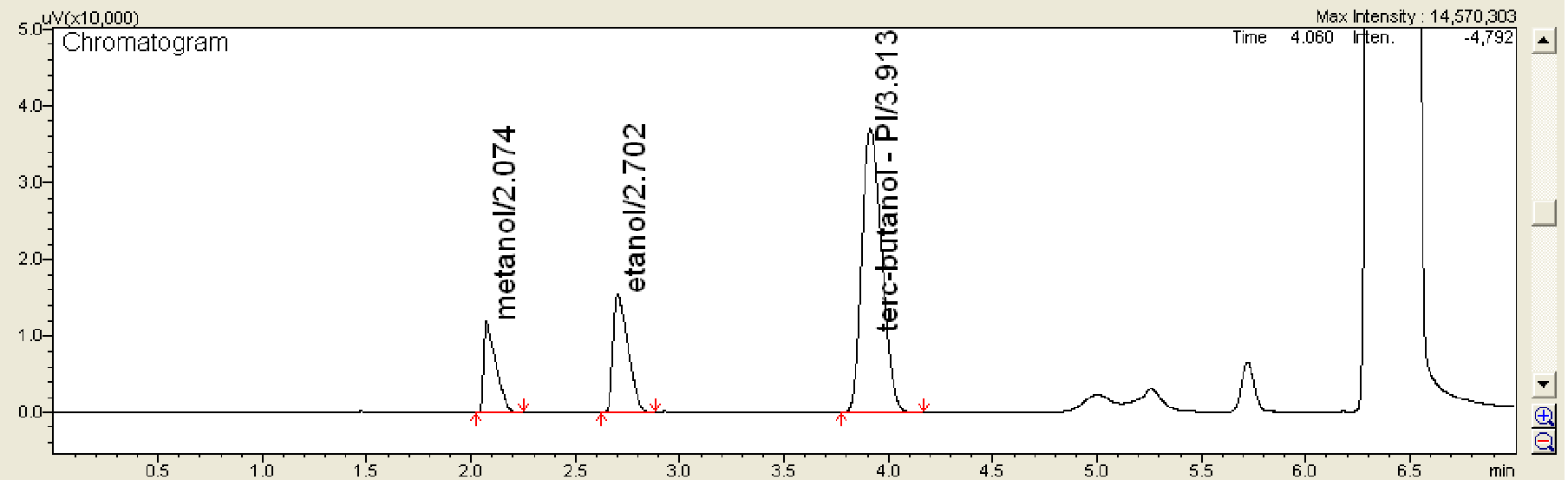 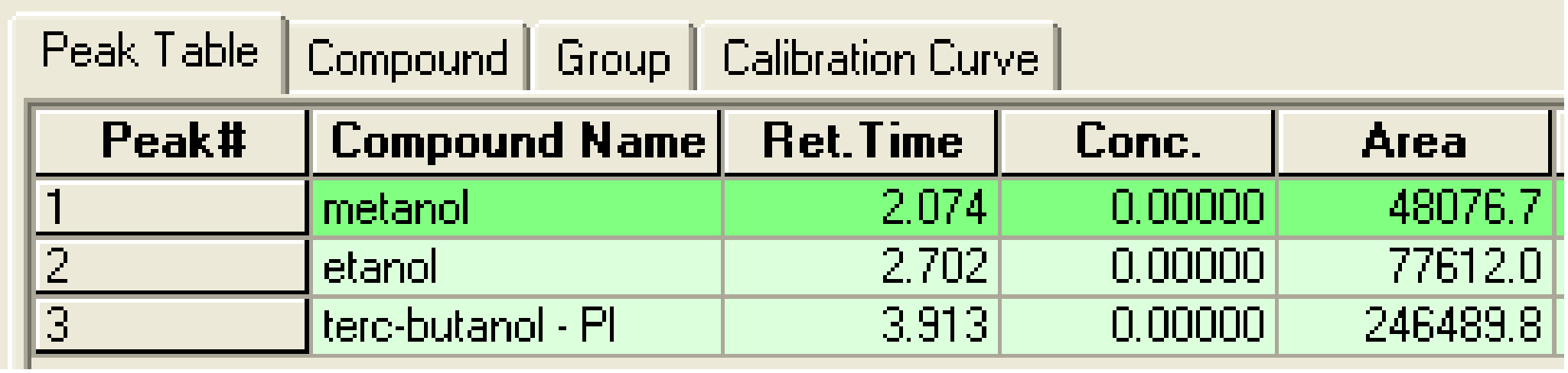 p3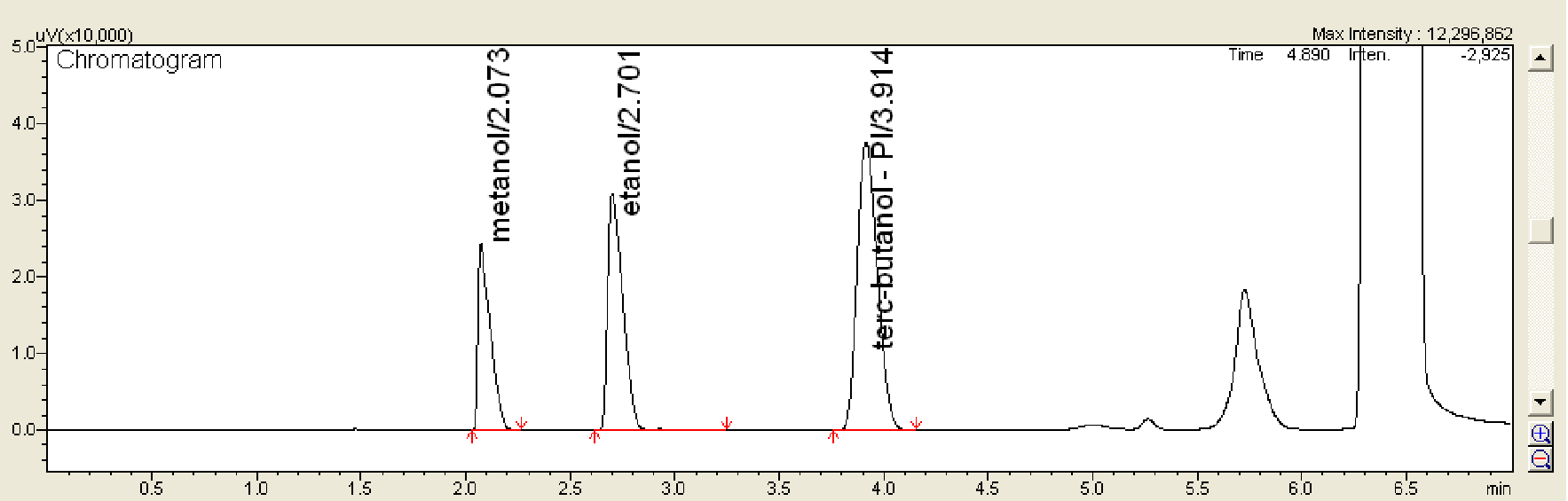 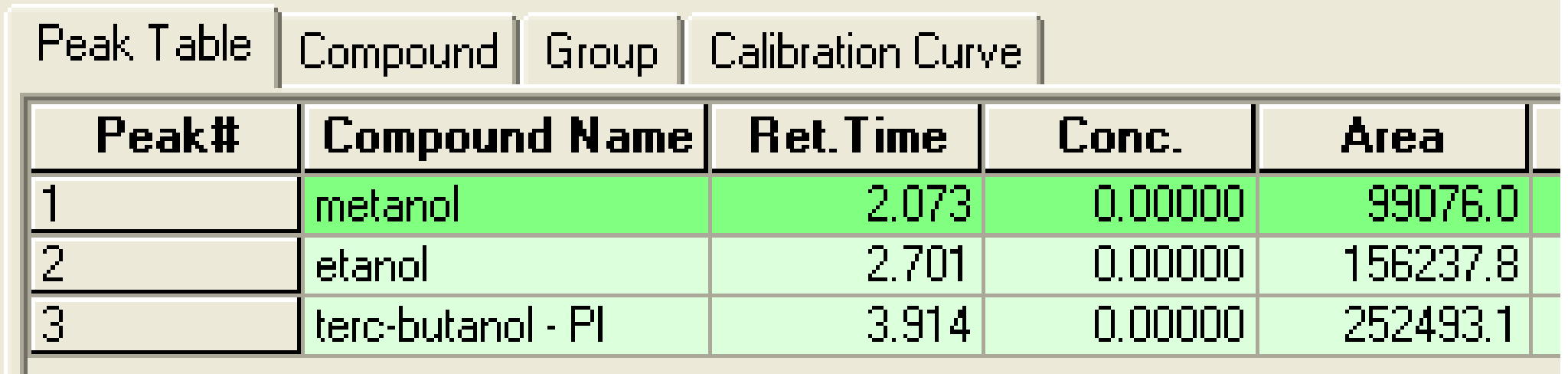 p4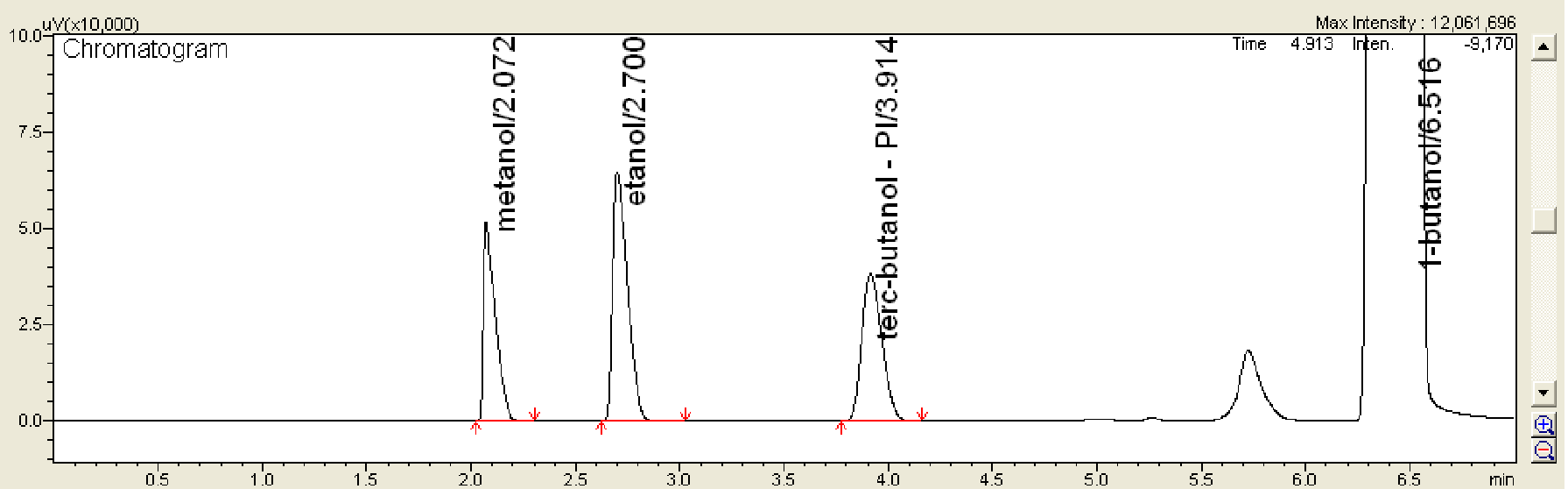 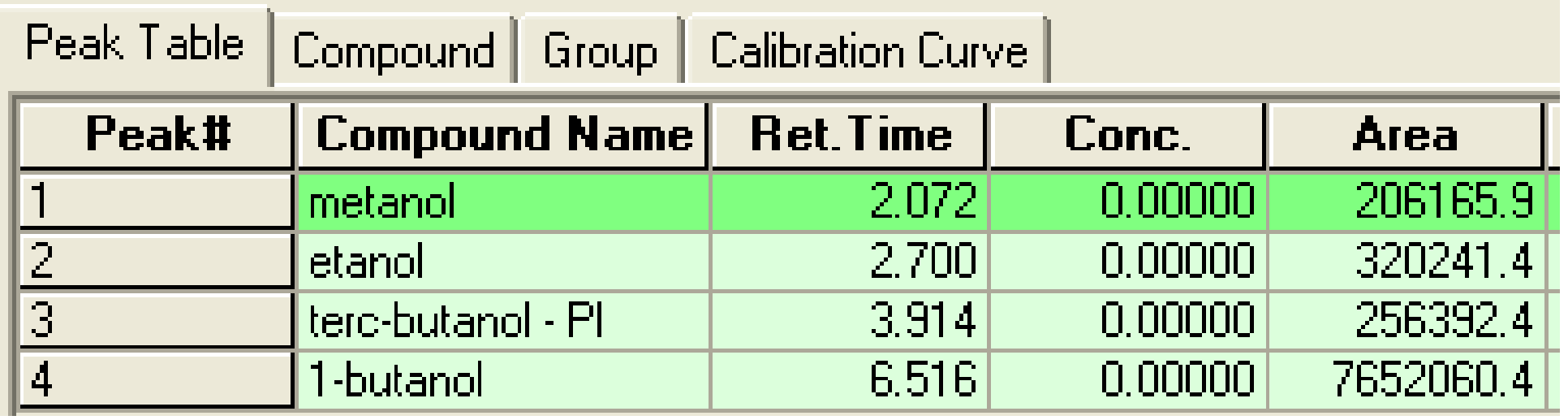 p5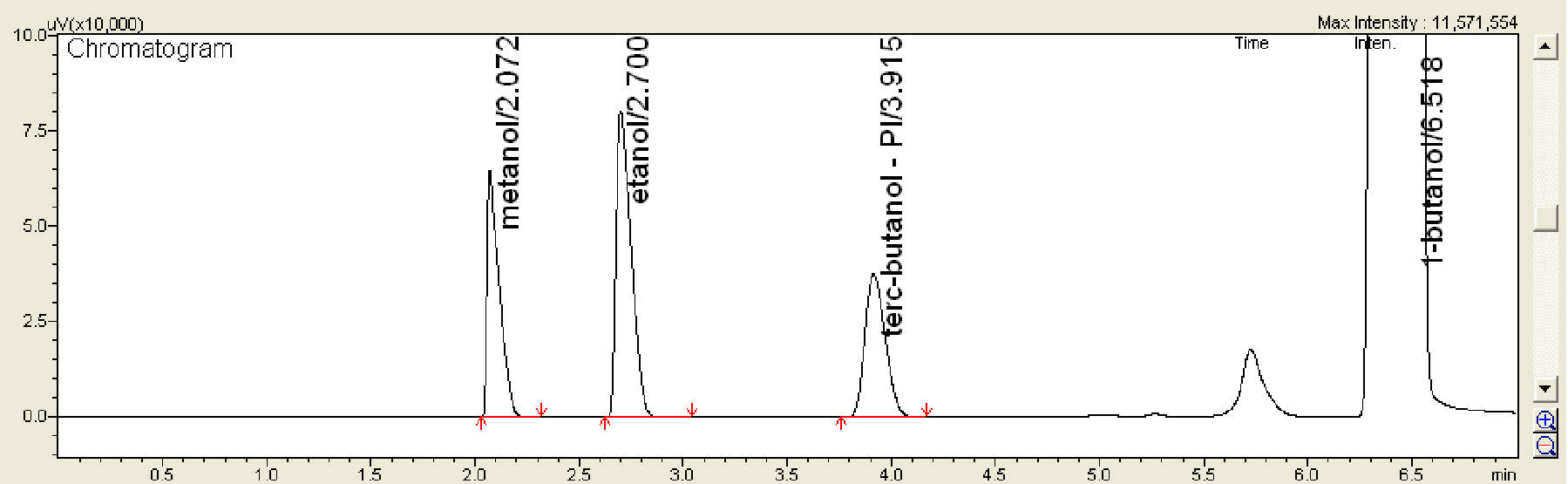 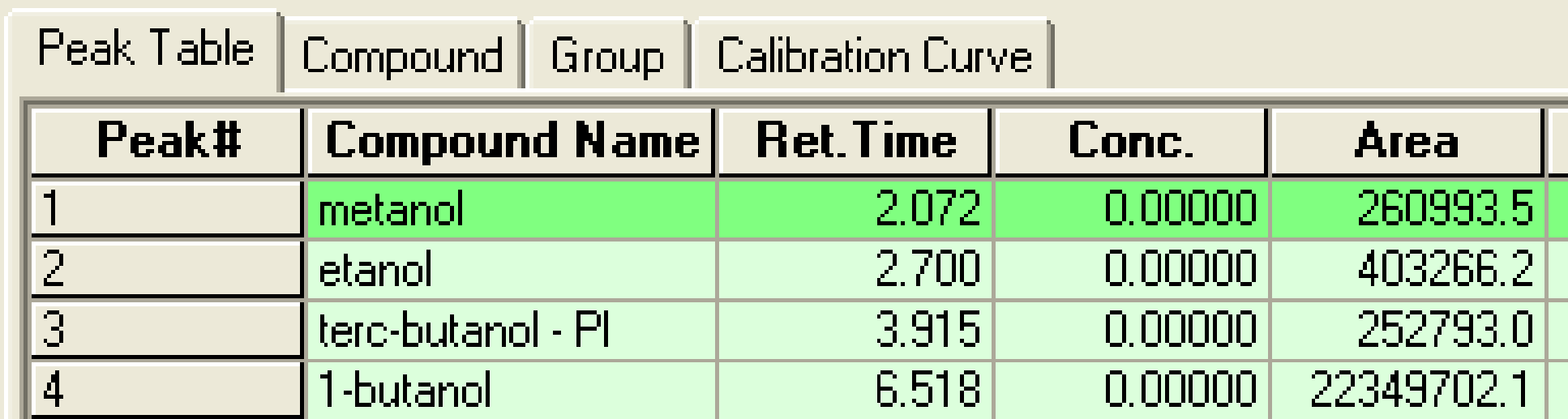 amostrag2a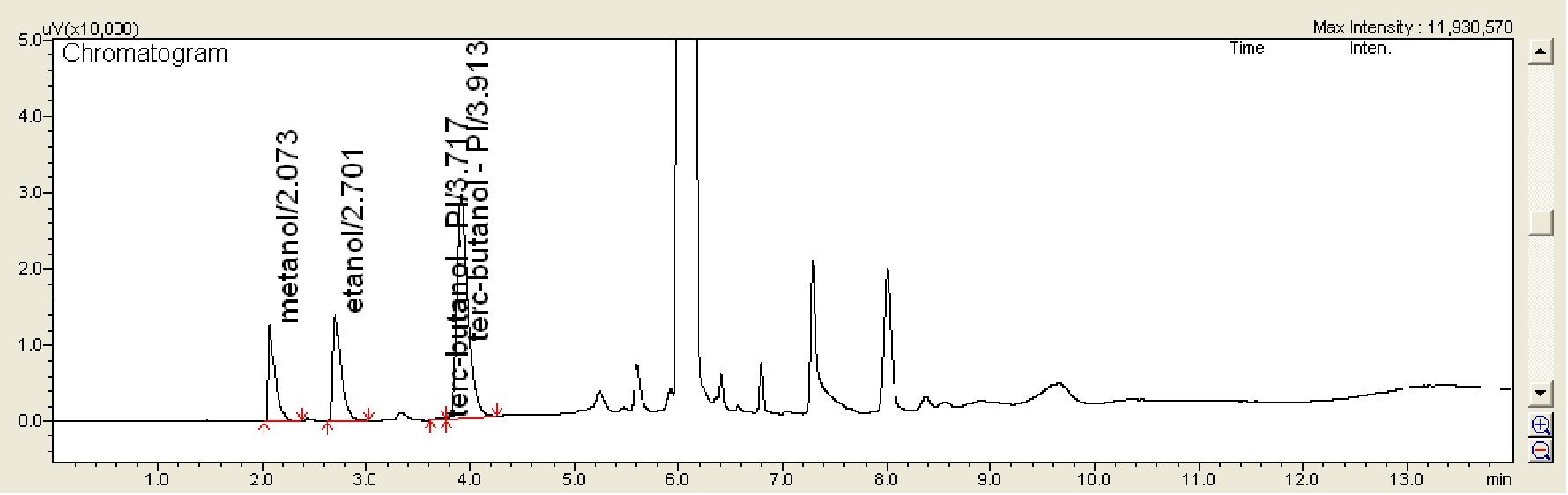 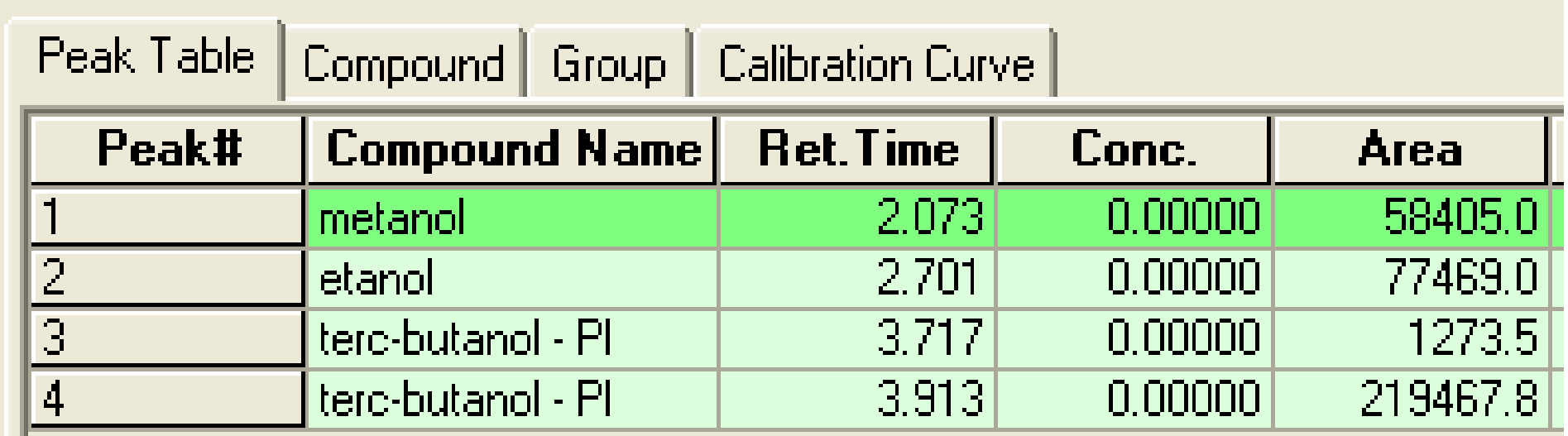 g2b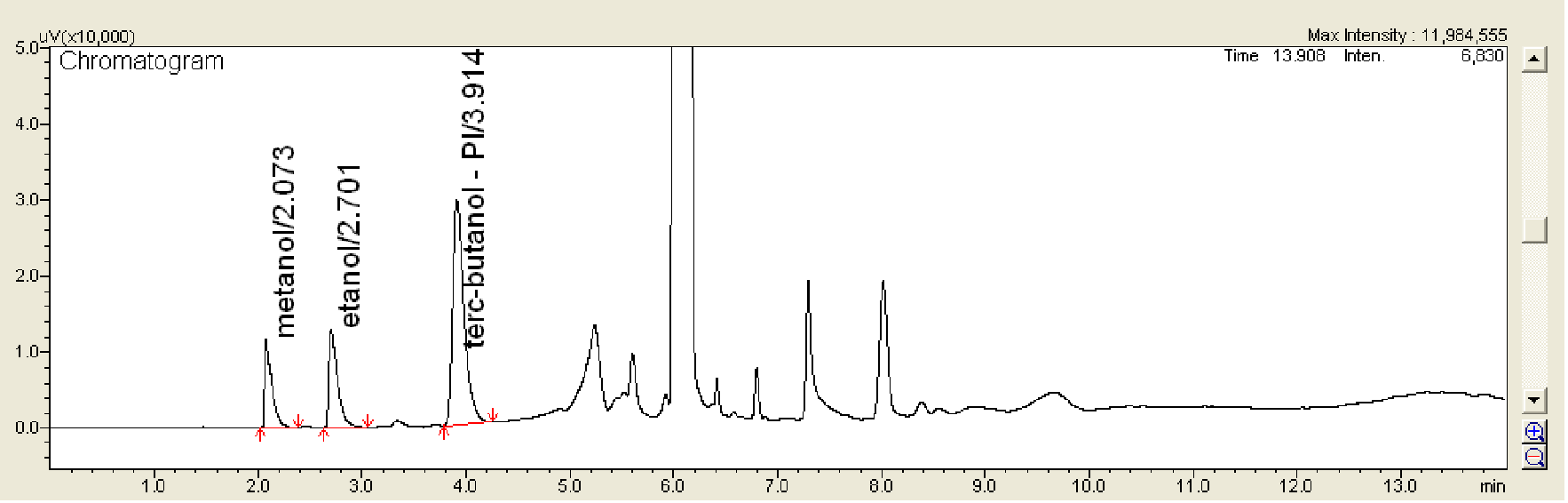 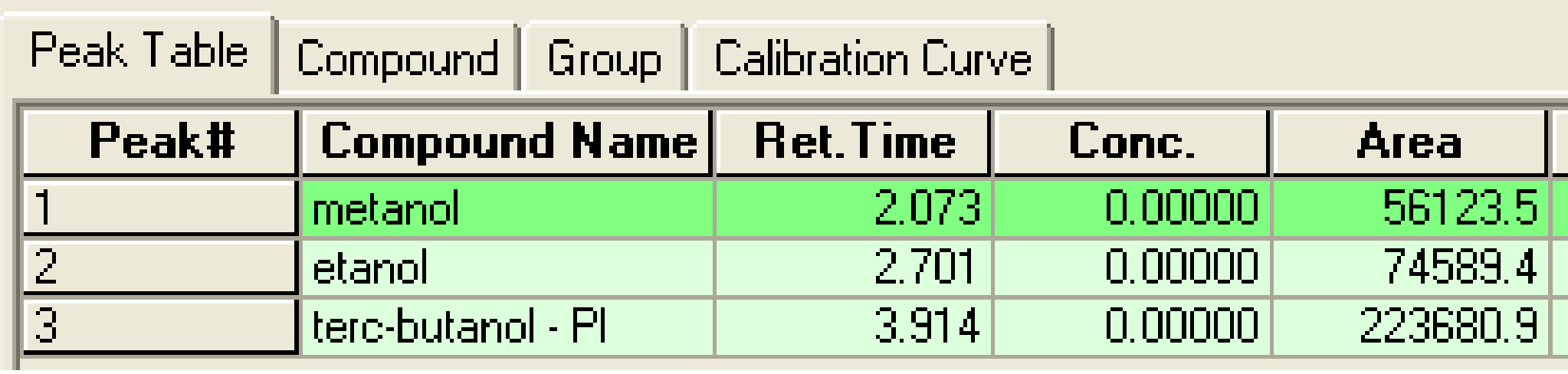 Isotérmica 100ºC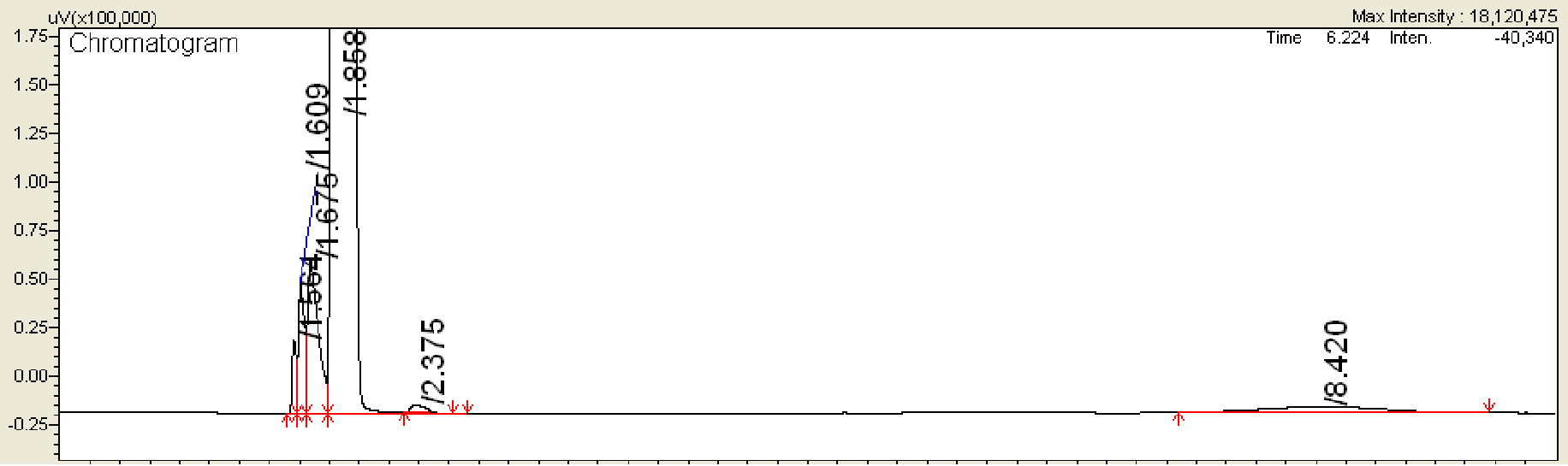 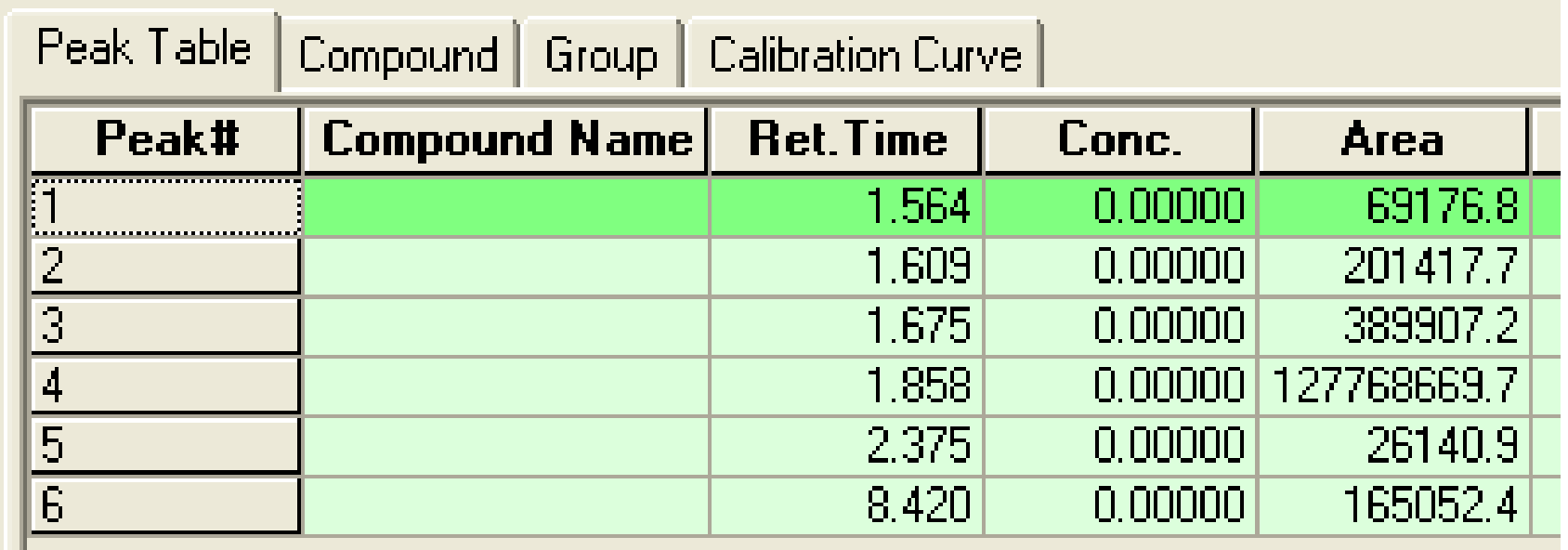 rampa 50 C a 150 C (50 C/min)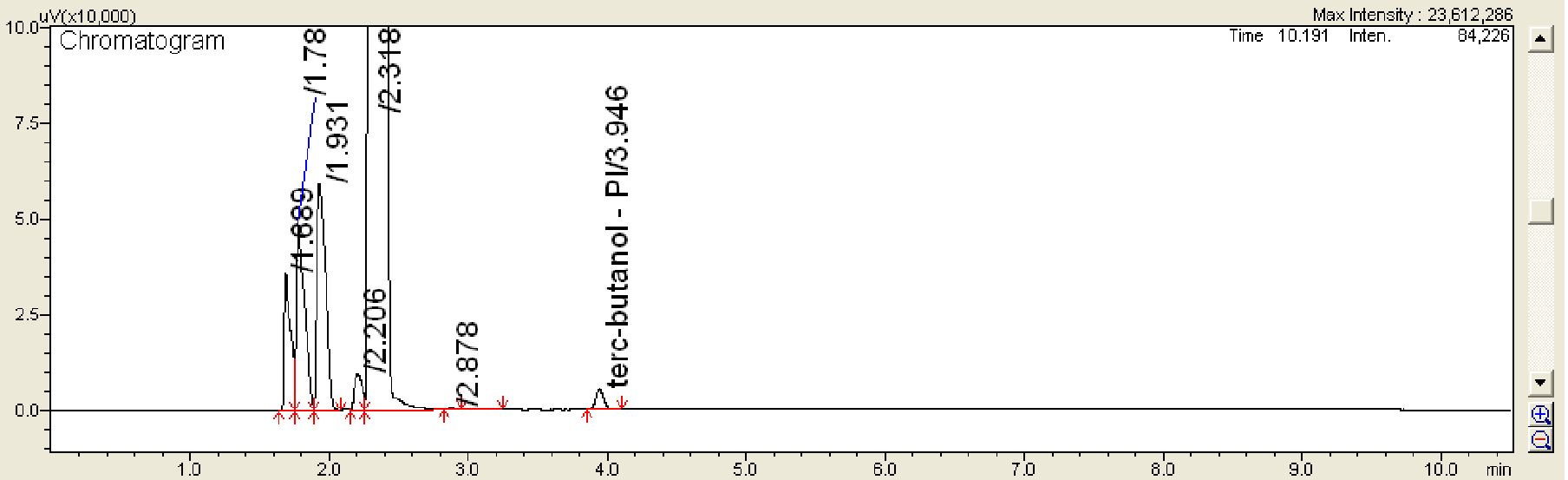 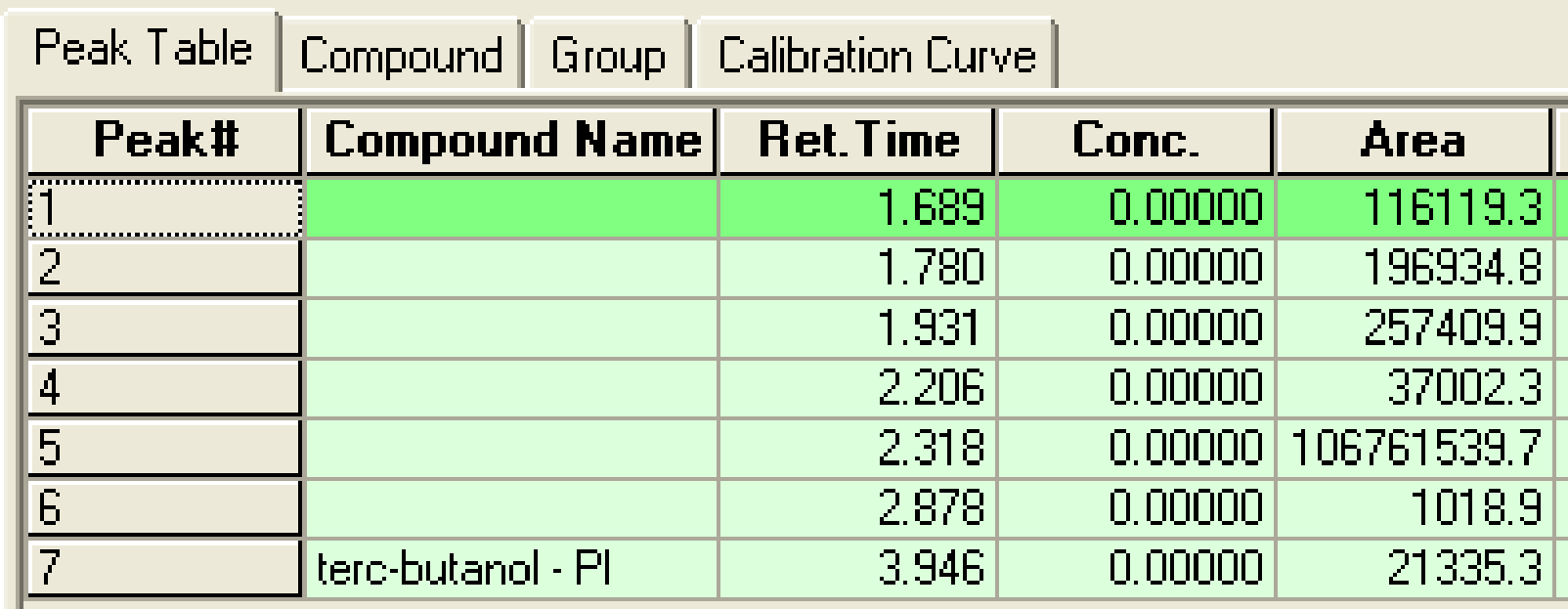 Tempo morto TM=0,90min